 Module description table (from Syllabus)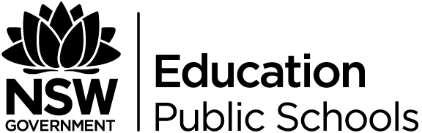 Module description statement QuestionsIn this common module students deepen their understanding of how texts represent individual and collective human experiencesStudents appreciate, explore, interpret, analyse and evaluate the ways language is used to shape these representations in a range of texts in a variety of forms, modes and media.Students explore how texts may give insight into the anomalies, paradoxes and inconsistencies in human behaviour and motivations.Inviting the responder to see the world differently, to challenge assumptions, ignite new ideas or reflect personally.They may also consider the role of storytelling throughout time to express and reflect particular lives and cultures.By responding to a range of texts they further develop skills and confidence using various literary devices, language concepts, modes and media to formulate a considered response to texts.Students study one prescribed text and a range of short texts that provide rich opportunities to further explore representations of human experiences illuminated in texts.They make increasingly informed judgements about how aspects of these texts, for example context, purpose, structure, stylistic and grammatical features, and form shape meaning.In addition, students select one related text and draw from personal experience to make connections between themselves, the world of the text and their wider world.By responding and composing throughout the module students further develop a repertoire of skills in comprehending, interpreting and analysing complex texts.They examine how different modes and media use visual, verbal and/or digital language elements.They communicate ideas using figurative language to express universal themes and evaluative language to make informed judgements about texts.Students further develop skills in using metalanguage, correct grammar and syntax to analyse language and express a personal perspective about a text.